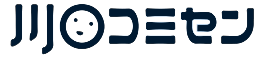 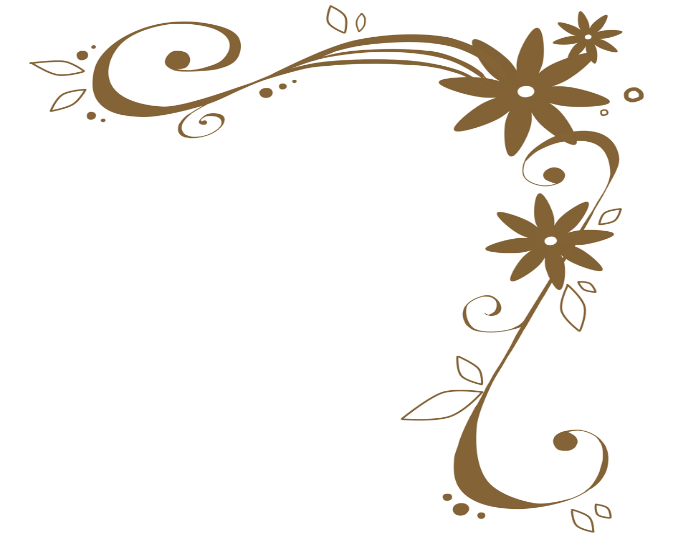 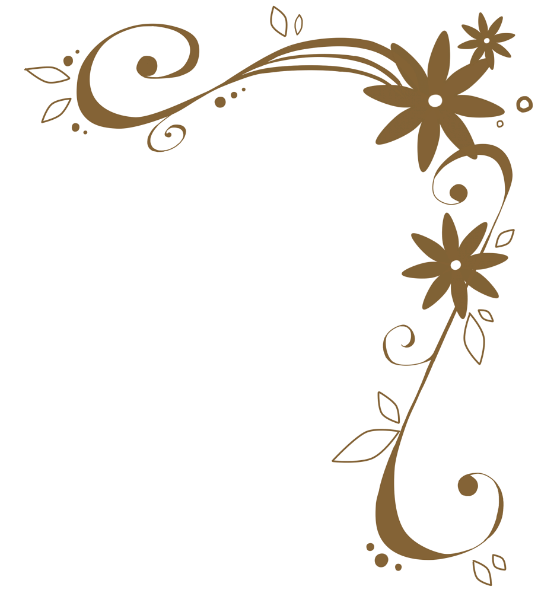 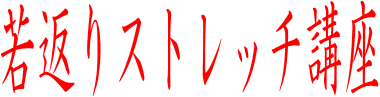 呼吸に合わせてゆったりと体を動かし、新陳代謝アップ！癒し効果も抜群ですので、毎日が慌ただしく疲れが抜けない方にもおすすめ！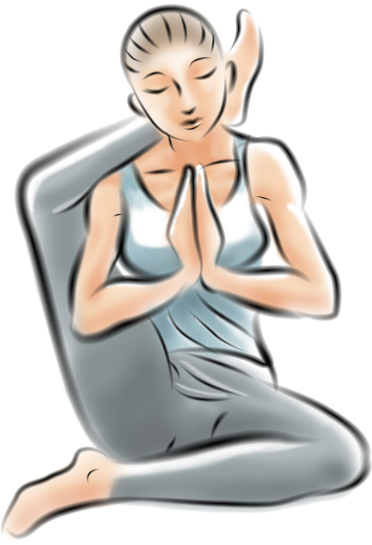 体が硬いと心配な方も大丈夫！一緒に楽しく参加しませんか？日　時：６月18日（土）　9：30～12：00会　場：川口コミュニティセンター　　2F多目的ホール参加費：無料講　師：結城サカエ先生（長岡市運動指導員）内　容：①かわぐっち体操（かわぐっちと一緒に準備体操）　　　　　　　　　②姿勢改善　　　　　　　　　③ボディーメイキング※先着順に血管年齢測定と骨密度測定を行います。持ち物：タオル、飲み物、上履き、運動しやすい服装、ヨガマット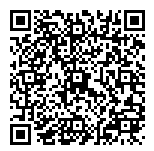 ※申込締め切り：6月10日（金）16：00まで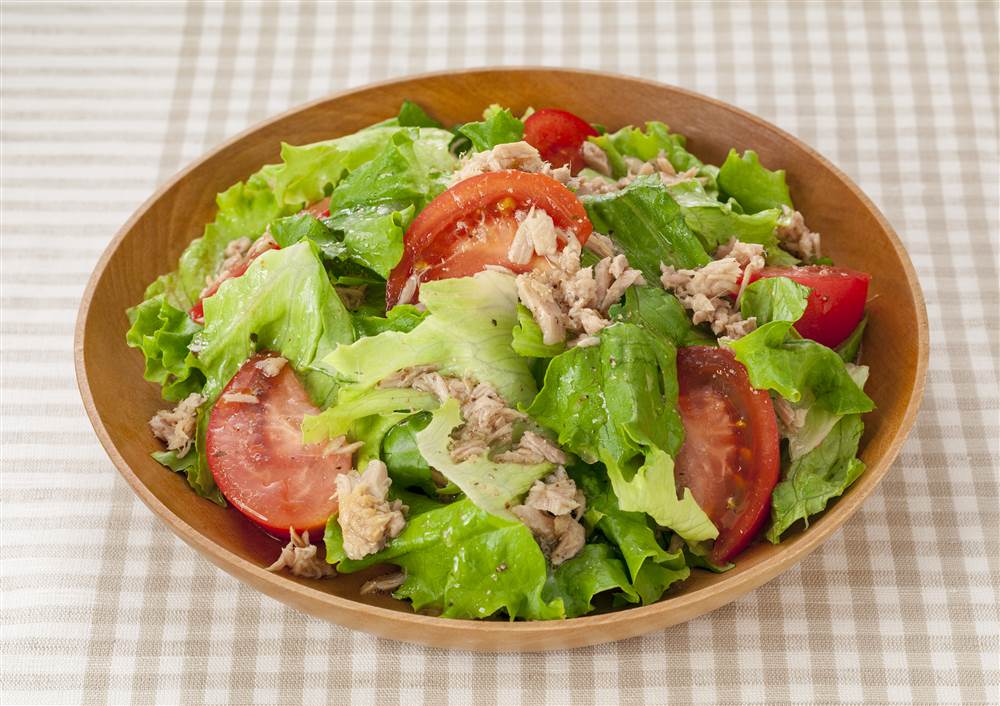 ※申し込みは、参加申込用紙をコミセン（平日9時～16時）にお持ちいただくかFAX、またはメールでお願いします。　　　主　催　　川口コミュニティ推進協議会　（担当　健康・福祉・子育て支援部会）　電　話　　0258-89-4417　　FAX　0258-89-3120　　問合せ：川口コミセン　綱まで　　　　　　　　　　協　力　　長岡市（川口支所地域振興・市民生活課）　　E-mail　 　kawaｇuchi-comi@marumaru-kawaguchi.jp　　　　　　　　　　　　　　　　　　　　　　　　　　　　　　　　　　　　切り取り　　　　　　　　　　　　　　　　　　　　　　　若返りストレッチ講座　　　　　参　加　申　込若返りストレッチ講座　　　　　参　加　申　込若返りストレッチ講座　　　　　参　加　申　込氏　名住　所電　話